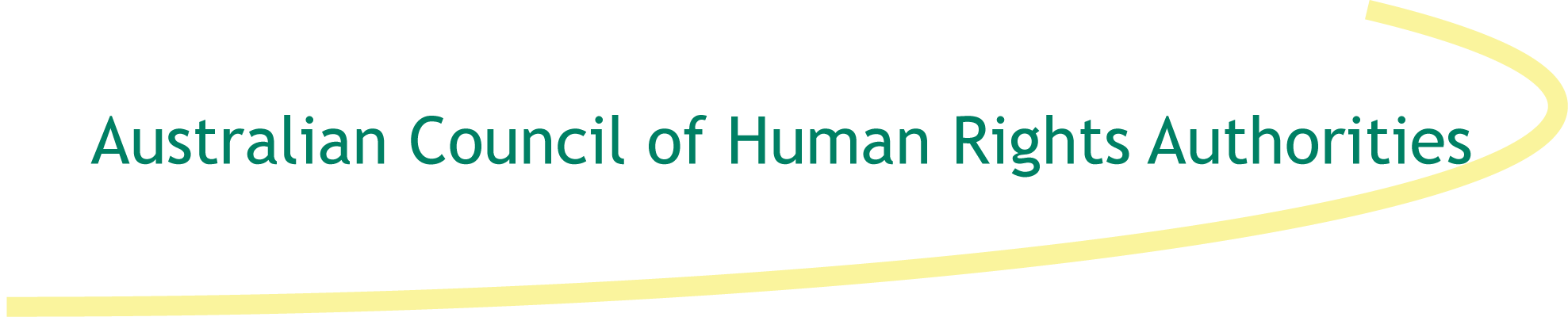 IntroductionThis UPR Progress Report operates as a statement of key human rights concerns and developments in Australia in 2013. The report is the third in a series of annual reports that are being developed in the lead up to Australia’s second Universal Periodic Review (UPR) at the United Nations (UN) Human Rights Council in October 2015. Each report identifies important milestones as well as challenges that remain for the protection of human rights in Australia. The report is lodged with the Human Rights Council annually to provide further accountability for Australia’s progress under the UPR.This report has been prepared by the Australian Human Rights Commission on behalf of the Australian Council of Human Rights Authorities (ACHRA), a body that brings together all Commonwealth, State and Territory anti-discrimination and human rights bodies.Over the last 12 months there have been significant developments in a number of areas. ACHRA welcomes the following achievements: the launch of the National Action Plan on Human Rightsthe commencement of the National Disability Insurance Schemethe appointment of the first National Children’s Commissioner. Despite these positive developments, in other areas progress is lagging and much work needs to be done. The ongoing use of mandatory immigration detention and the transfer of asylum seekers to third countries for processing remains one of Australia’s biggest human rights challenges. ACHRA remains concerned at the slow progress towards ratifying the Optional Protocol on the Convention against Torture (OPCAT), as well as lack of progress in advancing commitments made in the UPR process to review reservations to treaties.This report is organised in accordance with the thematic groupings and headings that are used in the UPR reporting process. Background and framework for promotion and protection of human rightsScope of international obligationsDuring Australia’s review, the Government made a commitment to improving Australia’s monitoring of its international human rights obligations. Australia is a party to seven of the core human rights treaties and maintains a number of reservations under these. The Australian Government made a commitment to conduct a comprehensive review of such reservations by the end of 2012. ACHRA is disappointed that there is no information available on the review process including any information on public consultation. ACHRA particularly calls for a focus on the necessity of the reservation to Art 37(c) of the Convention on the Rights of the Child (CRC) relating to children being held in adult detention facilities, in light of recent events in Western Australia.Several countries encouraged the Government to ratify the OPCAT. The ratification and implementation of OPCAT is important as it will establish a national system of monitoring, ensuring that appropriate safeguards against torture exist in all places of detention. There are two sets of commitments under the OPCAT that require domestic action – legislation to enable monitoring visits of detention facilities, and the establishment of a national preventive mechanism for places of detention. It is likely that the Australian Government will avail itself of a mechanism upon ratification to delay the second of these actions for an additional time period of several years. While the commitment of the Government to work with the states and territories to implement model legislation for this first action is welcomed, ACHRA is concerned at the significant delays in implementing this longstanding commitment. It is now four and a half years since Australia signed OPCAT, with a view to taking the necessary steps to ensure Australia is in a position to ratify the treaty. ACHRA urges the government to refocus its efforts to ensure the swift ratification of OPCAT. Following the release of a report by the UN High Commissioner for Human Rights a series of reform proposals are currently under consideration within the UN system. Of particular relevance to the Australian context is the recommendation to States Parties to establish a Standing National Reporting and Coordination Mechanism (SNRCM) for human rights treaty engagement, including reporting and follow up. ACHRA encourages the Government to streamline its processes for engagement with UN human rights treaty reporting and consider establishing an SNRCM. A SNRCM would likely provide a constructive and coordinated approach, and ensure that Australia has the resources and planning in place to engage with the UN mechanisms in a timely manner. National framework The Australian Government has continued to implement a number of initiatives under the Human Rights Framework. ACHRA welcomes the release of the National Human Rights Action Plan in December 2012. ACHRA commends the Government for its commitment to the UPR in the Action Plan and the broad scope of issues covered in the plan. ACHRA notes that implementation to date has been slow and that many of the indicators will not be met within the agreed timeframe.Throughout Australia’s UPR a number of countries called for greater consolidation of Australia’s anti-discrimination legislation. The previous Australian Government committed to the development of a consolidated anti-discrimination law that would address the significant technical, definitional and operational differences between the four existing federal discrimination laws. A draft exposure bill was released for public comment in late 2012 however did not proceed beyond the draft exposure stage. While offering many improvements and simplifications to the existing laws, the bill met with significant public concern relating to issues including the grounds of discrimination covered, changes to the onus of proof, and the reference to behaviour that insults or offends within the definition of discrimination. ACHRA encourages the Government to consider options for reduced complexity and better consistency between the existing federal anti-discrimination laws, particularly to assist business.The Parliamentary Joint Committee on Human Rights (PJCHR) has continued its role of scrutinising all Federal bills and legislative instruments to assess their compatibility with Australia’s human rights obligations. The committee and process of statements of compatibility has quickly established itself as an important mechanism to implement Australia’s international human rights obligations at the domestic level. Since its establishment the Committee has produced 18 reports to Parliament analysing hundreds of bills and legislative instruments and highlighting those bills which it considered raised human rights concerns. Through these reports (and also through the provision of two Practice Notes) the Committee has also provided clear guidance to government departments on their expectations about what level of human rights analysis statements of compatibility should contain. This has resulted in noticeable improvements in the quality of statements of compatibility. In 2013 the Committee’s reports have included thematic examinations of three particular policy areas which were of concern to the Committee, relating to the use of civil penalty provisions, reinstatement of a system of third country processing for asylum seekers who arrive by boat to Australia, and the ‘Stronger Futures’ measures directed towards Aboriginal communities in the Northern Territory.Human rights education must be a key priority and commitment for the Australian Government as it underpins the realisation of rights and fundamental freedoms. The Australian Human Rights Commission has led partnerships with government departments in the Australian Public Service (APS) through the APS Human Rights Officer’s Network and training resources on human rights law and policy have been developed for the APS by the Attorney-General’s Department. Since the 2012 UPR Progress Report a number of APS Human Rights Network events have been held which addressed disability rights, the rights of older persons and constitutional recognition for Aboriginal and Torres Strait Islander peoples. The Australian Human Rights Commission has been working with the Australian Curriculum, Assessment and Reporting Authority (ACARA) to mainstream human rights education in the national curricula of schools. This work ensures relevant human rights issues are appropriately included in year level requirements. In 2013, the Australian Human Rights Commission identified the resource and teacher training needs in light of human rights content in finalised national curricula, (English, history and geography) and will release information and resources aimed at human rights education in the national schools curricula this year.At the state and territory level, the Human Rights Act 2004 (ACT) will be reviewed for its ten year anniversary in 2014. While the one and five year reviews found overwhelming public support for the act, reform is still needed. The addition of the right to education from 1 January 2013 is welcome, however, ACHRA is concerned that the additional ground offers far less protection than for the comprehensive civil and political rights in the Act. ACHRA proposes that the right to education be treated as a ‘full right’ under the Act, and the addition of other economic, social and cultural rights, such as the right to housing and health. The Australian Capital Territory (ACT) Human Rights Commission has also advocated for more specific recognition for Aboriginal and Torres Strait Islander people in the Human Rights Act, mirroring provisions in the Victorian Charter of Human Rights and Responsibilities, and reflecting the UN Declaration on the Rights of Indigenous Peoples.Equality before the law and non-discrimination The unacceptable level of disadvantage experienced by Aboriginal and Torres Strait Islander peoples was a prominent theme during Australia’s UPR. Countries called upon Australia to ensure the full and effective implementation of the UN Declaration on the Rights of Indigenous Peoples (the Declaration). Although the Australian Government declared its support for the Declaration in 2009, to date, progress to implement has been slow. Particularly in embedding the standards enshrined in the Declaration into domestic legislative and policy making processes. ACHRA welcomes the Government’s commitment to work with the Australian Human Rights Commission and the National Congress of Australia’s First Peoples (Congress) to increase awareness about the Declaration and embed the principles enshrined in the Declaration in all aspects of policy design, program development and service delivery. The partnership between the Commission and Congress involves the development of a National Strategy to give effect to the Declaration within a framework of self-determination; participation in decision making; non-discrimination and equality; and respect for and protection of culture. It also involves a series of conversations over the next 12 months with Aboriginal and Torres Strait Islander communities (and organisations) about implementation at the community level. ACHRA reiterates the need for a comprehensive implementation strategy on the Declaration and is pleased to note that government departments are increasingly referencing the Declaration as a part of this process. Despite the recent progress, ACHRA notes that the Declaration is not included in the definition of human rights in the Human Rights (Parliamentary Scrutiny) Act 2011 (Cth) nor was it included in National Human Rights Action Plan. A number of countries called upon Australia to commit to the recognition of Aboriginal and Torres Strait Islander people in the Australian Constitution. ACHRA welcomes the support from all Australian political parties for a referendum to change the Constitution, reflected through the passage of the Aboriginal and Torres Strait Islander Peoples Recognition Act 2013 (Cth) in the Australian Parliament in March 2013. ACHRA notes that the Act provides acknowledgement of Aboriginal and Torres Strait Islander peoples’ unique place as Australia’s first peoples and prescribes that a review will be commenced considering proposals for constitutional change and their likely levels of support in the community. ACHRA supports the establishment of a Joint Select Committee on Constitutional Recognition of Aboriginal and Torres Strait Islander Peoples in late 2012. ACHRA further notes that the Joint Select Committee was asked to consider ‘the recommendations of the Expert Panel on Constitutional Recognition of Indigenous Australians on the process for the referendum.’ ACHRA reiterates its support for constitutional recognition and calls on the Government to reconstitute the Joint Select Committee as a matter of urgency and require that it builds on the work of the Expert Panel to ensure that the progress for a referendum does not lose momentum.Countries called upon Australia to intensify efforts to reduce the life expectancy gap between Indigenous and non-Indigenous Australians and increase the commitment to reducing socio-economic inequalities. As noted in the 2012 UPR Progress Report, Australian governments continue to work in addressing socio-economic inequalities within the Aboriginal and Torres Strait Islander population through the Closing the Gap Strategy. ACHRA reiterates its support for this increased attention and government activity. ACHRA again suggests there is a need for a more holistic, integrated and coordinated approach to addressing socio-economic inequalities including health. ACHRA supports the work of the Close the Gap Campaign for Indigenous Health Equality. In July this year the Australian Government released the National Aboriginal and Torres Strait Islander Health Plan 2013–2023 (Health Plan). The Health Plan was developed in partnership with Aboriginal and Torres Strait Islander peoples including the National Health Leadership Forum. The Health Plan, if effectively implemented, can drive action to achieving the goal of closing the health and life expectancy gap by 2030. ACHRA commends the Australian Government on this and encourages the Government to work in partnership with Aboriginal and Torres Strait Islander people and their representatives to implement the Health Plan. ACHRA however remains concerned about ongoing and sustainable national funding. The National Partnership Agreement on Closing the Gap in Indigenous Health Outcomes expired in 2013 and whilst the Federal Government committed a further $777m over the next three years, this has not been matched by all states and territories. ACHRA calls on the Australian Government to work with state and territory governments to renegotiate this important funding agreement. Concerns were also raised about the disproportionate representation of Aboriginal and Torres Strait Islanders within the criminal justice system. ACHRA welcomes the inclusion of the development of diversionary options for Koori women as an action item under the Victorian Aboriginal Justice Agreement 3 and the re-affirmation of this commitment by the Victorian Government in 2012. The Victorian Equal Opportunity and Human Rights Commission has recently completed research which confirmed the compelling need for a more comprehensive and effective approach to reducing the increasing incarceration of Koori women, noting that 80% of Koori women in Victorian prisons are mothers. Accordingly, preventative and diversionary responses must be tailored to the particular needs and circumstances of these women. Work is now underway on a Koori Women's Diversion Project in that jurisdiction.The issue of equality for women and men was raised by a number of countries. In the area of pay and employment, ACHRA welcomes the measures taken under the new Workplace Gender Equality Act 2012 (Cth) (previously the Equal Opportunity for Women in the Workplace Act 1999 (Cth)) in particular the development of reporting matters for the gender equality indicators identified in the Act. The passing of the Fair Work Amendment Act 2013 (Cth) in June is also a welcomed development. The Act expands the right to request a flexible working arrangement (beyond parents of children under school age and children with a disability below the age of 16 years) to parents and carers of children who are of school age or younger, as well as to carers of people with disability, people aged 55 or older and to those experiencing or supporting an immediate family or household member who is experiencing domestic/family violence. Further positive developments include the review of the National Paid Parental Leave scheme in 2013, the provision for up to two weeks of government-funded ‘Dad and Partner Pay’ at minimum wage (from January 2013), and funding for the development of the Women in male-dominated industries: A Toolkit of strategies. Despite a number of initiatives being implemented in the area of pay and employment, ACHRA is concerned that the current national gender pay gap remains relatively unchanged at 17.5%, while the average (mean) superannuation payouts for women is also just over half (57%) those of men. Australia accepted the recommendation to adopt targets of 40% of women on public boards, and agreed to work with the private sector to achieving gender balance in private sector leadership ranks and forums. ACHRA welcomes the Government’s commitment to achieving a target of at least 40% women and 40% men on Australian Government boards by 2015. A recent report found that 38.4% of Government board appointments were held by women as at 30 June 2012, a 3.1% increase from 2011. Since the introduction of reforms by the Australian Stock Exchange the percentage of women on boards of the top 200 ASX companies has increased from 8.30% in 2010 to 16.6% in October 2013. ACHRA notes that the 2012 Australian Census of Women in Leadership Census showed that only 12 ASX 500 companies have female chief executive officers and women comprise only 9.2% of executives in the ASX 500. Several countries raised concerns about the high level of violence against women. ACHRA welcomes the release of the first Progress Report to the Council of Australian Governments 2010 – 2012 on the National Plan to Reduce Violence against Women and their Children in 2013, and the commencement of the second three-year phase of the National Plan in 2014. AHCRA notes that still there remains no formal, independent monitoring or evaluation for the National Plan. In 2013, the National Centre of Excellence was formally launched, tasked with developing an evidence-base to drive policy and programs focused on reducing violence against women and their children. This new initiative is jointly funded by Commonwealth, State and Territory governments on a cost shared basis.ACHRA notes that almost two-thirds of women affected by domestic and family violence in Australia are in some form of paid employment. As discussed in the 2012 Progress Report, ACHRA calls for the introduction of a new ground of discrimination concerning domestic and family violence, within the federal anti-discrimination legislation. ACHRA commends the Government’s ongoing commitment to the review of treatment of women in the Australian Defence Force and the Australian Defence Force Academy, and welcomes the recent initiatives to address female genital mutilation in Australia. These include: a review of Australia’s legislative framework, a National Summit, the establishment of a National Compact, and the provision of additional funding for projects addressing the elimination of female genital mutilation. Over the last 12 months the Australian Government has undertaken a number of initiatives to strengthen its efforts to combat human trafficking. Such measures include: the adoption of the Crimes Legislation Amendment (Slavery, Slavery-like Conditions and People Trafficking) Act 2012 (Cth); the enactment of the Crimes Legislation Amendment (Law Enforcement Integrity, Vulnerable Witness Protection and Other Measures) Act 2013 (Cth). The Joint Standing Committee on Foreign Affairs, Defence and Trade also completed its Inquiry on Slavery, Slavery-like conditions and People Trafficking, and released its finding in June 2013.Over the last 12 months the Government has made progress in protecting and promoting the rights of the child. ACHRA welcomes the appointment of the inaugural National Children’s Commissioner on 25 February 2013. The first National Children’s Commissioner commenced her term on 25 March 2013. Fundamental to her role is respect for the views of children. It is therefore significant that her initial work has been to listen to the views of children and their advocates, and take them into account in deciding her priorities for action. The Big Banter was the listening tour that she conducted across Australia including city, rural and remote areas. The National Children’s Commissioner tabled her first statutory Report to Parliament at the end of 2013. She identified five key themes arising from her listening tour. These include a right to be heard; the opportunity to thrive; the right to safety and freedom from violence; engaged civics and citizenship; action and accountability.Australia appeared before the UN Committee on the Rights of the Child in June 2012, yet has delivered no formal response to the Committee’s Concluding Observations. ACHRA encourages the Government to respond to the Concluding Observations outlining how it intends to address each recommendation, and provide timelines and benchmarks for implementation. ACHRA welcomes the Government’s commitment to children’s rights through its implementation of the National Framework for Protecting Australia’s Children 2009–2020, the National Plan to Reduce Violence against Women and their Children 2010–2022, and the establishment of a Royal Commission to investigate Institutional Responses to Child Sexual Abuse in January 2013.The Australian Government has undertaken initiatives to strengthen the rights of older persons in Australia. In 2013, the Government legislated to make some major reforms to the Australian aged care system. This 10 year reform program aims to create a more flexible and consumer focussed system aimed at providing greater control and choice of age care services. ACHRA welcomes the consumer directed focus of the reforms and the focus on supporting and enabling people to remain independent for as long as they are able.Australia has relatively low workforce participation rates amongst older people when compared with other OECD countries. In 2012–13 the Australian Law Reform Commission (ALRC) conducted an inquiry into Commonwealth laws that prevent older people from participating in work. The ALRC was asked to identify any changes that could be made to Commonwealth legislation and legal frameworks to remove barriers. ACHRA welcomes the 36 recommendations made by the inquiry. A major coordinating recommendation was for the development of a National Mature Age Workforce Participation Plan.The previous Federal Government set up the Insurance Reform Advisory Group (IRAG) to improve insurance provisions generally. IRAG recommended that insurance limitations for older people be investigated, including the standard of data used to limit coverage. Some of the limitations apply to income protection insurance for older people. In addition to the IRAG recommendation, the ALRC recommended that the Australian Human Rights Commission develop guidance material on the insurance exception in the Age Discrimination Act 2004 (Cth). The Age Discrimination Commissioner is currently conducting a project aimed at extending insurance coverage for older people by working with insurance stakeholders to investigate available insurance data and by providing clarity about the insurance exception in the Age Discrimination Act 2004 (Cth). In May 2013 the Tasmanian Anti-Discrimination Commissioner concluded an investigation into the practice of insurance companies excluding or restricting insurance cover to volunteer workers on the basis of their age. ACHRA encourages the Government to consider the recommendation to develop a discrimination compliance code at the national level aimed at clarifying the way in which discrimination law applies in the provision of insurance.A number of countries highlighted the need for greater promotion and protection of the rights of people who are lesbian, gay, bisexual, trans, gender diverse and intersex (LGBTI). ACHRA strongly welcomes the new protections against discrimination on the basis of sexual orientation, gender identity and intersex status in federal anti-discrimination laws. The changes commenced on 1 August 2013. The legislation also qualifies the exemptions for religious organisations to the effect that it does not apply to conduct connected with the provision of Commonwealth-funded aged care services. At the state and territory level, the Tasmanian Government has adopted changes to the Anti-Discrimination Act 1998 (Tas) to safeguard the rights of those with diverse gender identities or who are intersex.ACHRA also welcomes the Australian Government Guidelines on the Recognition of Sex and Gender. The Guidelines apply across the federal government and recognise that individuals may identify and be recognised within the community as a gender other than the sex they were assigned at birth, or as an indeterminate sex and/or gender, and this should be recognised and reflected in their personal records held by Australian Government departments and agencies. ACHRA recommends that the Government should use the Guidelines as a platform for developing a nationally consistent approach to the legal recognition of sex and/or gender with state and territory governments and implement the remainder of the recommendations in the Sex Files Report. In November 2013 the ACT Government introduced amendments to the Births, Deaths and Marriages Act 1997 to remove discrimination against transgender and intersex persons. The amendments remove sexual reassignment surgery as a pre-requisite for change of legal sex.ACHRA is disappointed that the Government rejected the recommendation to amend the Marriage Act 1961 (Cth). ACHRA is concerned that the Australian Government continues to discriminate against same-sex couples and against people with diverse sex and genders by denying them the right to marry. In October 2013 the ACT Legislative Assembly passed the Marriage Equality (Same Sex) Act 2013 to allow same-sex couples to marry in the ACT. This Act is currently the subject of a constitutional challenge in the High Court of Australia.A number of countries made recommendations related to the rights of people with disability. Following Australia’s UPR the National Disability Strategy 2010–2020 (NDS) was formally endorsed by the Council of Australian Governments (COAG) in 2011. ACHRA notes that the NDS should play an important role in ensuring that the principles underpinning the Convention on the Rights of Persons with Disabilities are incorporated into policies and programmes affecting people with disability, their families and their carers. ACHRA welcomes the 2010–2020 Report to COAG 2012 which incorporates the first implementation plan Laying the Groundwork 2011–2014. ACHRA notes with concern the lack of development of performance indicators to demonstrate change over time in the six outcome areas of the NDS.ACHRA applauds the Government for the commencement of the National Disability Insurance Scheme on 1 July 2013 and the referral of an inquiry into Legal Barriers for People with Disabilities to the ALRC in July 2013. Consultations for the inquiry are currently taking place, and the ALRC will release its report next July.ACHRA remains concerned that employment rates of people with disability have been stagnant since the passage of the Disability Discrimination Act 1992 (Cth), indicating that barriers remain which prevent people with disability from achieving full, effective, and inclusive participation in society. Overall employment rates for people with disability remain low, with labour force participation at around 54%, compared to 83% for people without disability. There has been a consistent decline in employment levels of people with disability in the Australian Public Service over the last 20 years from 5.8% in 1992, to 3.7% in 2001, to 2.9% in 2012. ACHRA is further concerned by the continuing problems facing people with physical disability in accessing public transport, including public interstate transport.A number of countries expressed concern that the current legislative framework fails to protect women and children with a disability from unauthorised, non-therapeutic and forced sterilisation. The Australian Human Rights Commission made a submission to the Senate Inquiry into Involuntary or Coerced Sterilisation of People with Disabilities in Australia based on the Commission’s recognition that involuntary or coerced sterilisation constitutes a form of violence and violates multiple human rights. The Inquiry Report, released on 17 July 2013 emphasised the importance of education and awareness-raising for people with disability, families and carers, medical practitioners and legal practitioners. ACHRA welcomes the committee’s recommendation that a ‘best interests’ test is inappropriate.Women with disability experience violence at significantly higher rates, more frequently, for longer, in more ways and by more perpetrators compared to women and girls without disability. ACHRA notes that there is inadequate research and no national data on the prevalence and nature of such violence. The National Plan to Reduce Violence against Women and their Children does not specifically address some forms of violence experienced by women and girls with disability, for example forced sterilisation and abortion, and exploitation, neglect or violence in institutional settings. However, under the National Plan the Government has funded the Stop the violence against women with disability and girls research project which also aligns with the National Disability Strategy 2010–2020. The current draft National Disability Insurance Scheme also contains no specific measures addressed at violence against women and girls with disability.ACHRA is concerned that parents with disability appear more likely to be the subject of child care and protection interventions than parents without disability, in particular, parents with cognitive impairments and mental illness. This includes intervention prior to birth where there has been no assessment of the person’s capacity to parent. ACHRA remains concerned that parents of children with disabilities are driven to relinquish the care of their children to the state because they are unable to access appropriate support.Migrants, refugees and asylum seekers The situation and treatment of refugees and asylum seekers in Australia was called into question during Australia’s UPR. ACHRA agrees with many of the concerns raised, and believes that more must be done to bridge the gap between Australia’s human rights obligations under international law and the current treatment of asylum seekers and refugees. The increased use of community arrangements for asylum seekers and refugees has been a welcomed development; however the number of people in closed detention facilities, particularly children, remains of deep concern. The harmful impact of prolonged and indefinite detention on mental health is well-established. Between January 2011 and February 2013 there were 4,313 incidents of actual, threatened and attempted serious self-harm recorded in immigration detention facilities in Australia.ACHRA remains extremely concerned for those who have received adverse security assessment, many of whom will continue to be detained indefinitely in closed immigration detention facilities. In August 2013, the UN Human Rights Committee found that the indefinite detention of a group of 46 refugees with adverse assessments was inflicting serious psychological harm upon them, amounting to cruel, inhuman or degrading treatment under article 7 of the International Covenant on Civil and Political Rights (ICCPR), and was arbitrary contrary to article 9(1) of the ICCPR. ACHRA welcomed the appointment of an Independent Reviewer for Adverse Security Assessments in the 2012 Progress Report. However notes that greater transparency and accountability within the review process is still needed, and encourages the Government to consider alternative options to indefinite detention in closed facilities.The transfer of asylum seekers who have arrived by boat to third countries for processing of their claims presents a number of challenges. Under international law Australia has an obligation to protect the human rights of all asylum seekers and refugees who come to Australia, regardless of their mode of arrival. Australia cannot avoid its international human rights obligations by transferring asylum seekers to third countries. ACHRA is concerned that third country processing arrangements may breach a number of Australia’s obligations including the principle of non-refoulement, and other obligations related to conditions of detention, length of the detention and procedures for processing claims. AHCRA notes that in June 2013 the PJCHR, having examined the legislative framework underpinning the regional processing regime, concluded that there was a significant risk that the third country processing regime was incompatible with a number of human rights. A number of recommendations were made to the Australian Government to enhance its efforts to address and prevent racism towards people from culturally and linguistically diverse backgrounds. ACHRA notes with concern the growing level of racial hatred and vilification, particularly online, and commends the Australian Government for its ongoing commitment to combatting racism through the National Anti-Racism Partnership. An important part of the strategy is the Racism. It Stops with Me campaign. More than 160 organisations have become signatories to the campaign and more than 900 individuals have signed up to the campaign as supporters.  In June 2012, an independent panel of eminent community leaders released a report resulting from its inquiry into Australian Government services to ensure they are responsive to the needs of Australians from culturally and linguistically diverse backgrounds. The panel’s recommendations call for the strengthening of this policy, through identifying clearer and more specific obligations that departments and agencies are required to meet. There is also an expectation that the principles of access and equity will influence all government social policy areas. The Australian Government responded to the panel’s recommendations in March 2013 and supported all the recommendations charged with inquiring into the responsiveness of government services to the needs of people from culturally and linguistically diverse backgrounds.ACHRA welcomes the release of the federal Joint Standing Committee on Migration report on the inquiry into multiculturalism in Australia in March 2013. The report affirms that multiculturalism is a success story, and stands as a good example to the world on how to build a cohesive society.  ACHRA encourages the Government to implement the Committee’s recommendations.Right to life, liberty and security of the personA number of countries raised concerns in relation to the Australian criminal justice system. ACHRA notes with concern that children under 18 years have been transferred from youth justice facilities to adult prisons in a number of jurisdictions including Victoria and Western Australia. In 2013, the Australian Human Rights Commission was granted leave to intervene in proceedings in the Supreme Court of Western Australia in a matter concerning the transfer of children from the Banksia Hill Detention Centre to Hakea Prison, which is an adult facility in Western Australia. As at 10 October 2013, the Western Australian Department of Corrective Services reported that 58 juveniles remained at Hakea Prison. ACHRA urges State Governments to review incarceration practices to ensure that vulnerable young people are protected. ACHRA recommends that there must be greater focus on reinvestment, in addition to a greater focus on evidence based practice. ACHRA welcomes the Victorian review of the policy and procedures governing such transfers to improve compliance with international obligations, and the Charter of Human Rights and Responsibilities Act 2006 (Vic), but reiterates that the placement of children in solitary confinement in adult prison may amount to degrading treatment and is inconsistent with Australia's obligations under the CRC and ICCPR. ACHRA is also concerned about the current ‘doli incapax’ common law rule of criminal responsibility and would prefer to see the age raised to 12 years of age, as other reviews have recommended.The issue of policing was raised during Australia’s review. In Victoria there have been community concerns about police interaction with young people and allegations of racial profiling. ACHRA welcomes Victoria Police’s community consultation on its field contact policy and cross-cultural awareness training.ACHRA has significant concerns about the effects of a number of laws passed by Queensland and Western Australian parliaments in October 2013 to curtail criminal activity among bikie gangs throughout the state in that they may breach Australia’s obligations under the ICCPR. Key national priorities, initiatives and commitmentsThe Paris Principles set out the minimum standards required by national human rights institutions to be considered credible and to operate effectively. In order to be effective and granted an ‘A status’, national human rights institutions must be independent, adequately funded and have a broad human rights mandate. ACHRA encourages the new Government to ensure that the Australian Human Rights Commission receives adequate core funding through the regular federal budget process. ACHRA further notes that the Commission’s functions could be enhanced, through legislative amendment, to provide a clearer focus on individual liberties, fundamental freedoms and human rights reflected in the common law. As Australia moves into the second half of its UPR cycle, ACHRA encourages the Government to continue its commitment to the UPR process and employ the same level of consultation and engagement with civil society and the Australian Human Rights Commission in the lead up to the next appearance in October – November 2015.Attachment 1: Calendar of upcoming key UN treaty datesAttachment 2:
ReferencesWhat is the Universal Periodic Review?The UPR is a process undertaken by the Human Rights Council. It involves a review of the human rights records of all 192 UN Member States once every four years. The UPR is different from other international human rights scrutiny processes in that it is a peer review process with recommendations being made by other Governments around the world rather than by independent experts.The UPR provides two major opportunities for Australia:It enables the Australian community and Government to take stock of how well we are protecting the human rights of all people in Australia.It forms the basis of a dialogue with the international community on the human rights situation in Australia and the specific actions that the Australian Government will take to improve the enjoyment of human rights in Australia.Australia appeared before the Human Rights Council in 2011. 52 countries asked questions about Australia’s human rights record and made 145 recommendations. The Australian Government accepted in full or in part over 90 per cent of these and also made a number of voluntary commitments to actions.In June 2013 the Australian Government updated the Human Rights Council on its progress in implementing accepted recommendations prior to its next UPR appearance. Australia will appear before the Human Rights Council for its second review in October-November 2015. This will involve an appraisal of implementation of existing commitments together with any additional issues which other countries participating in the process decide to raise.TreatyKey datesConvention against Torture and other Cruel, Inhuman or Degrading Treatment or Punishment (CAT)The fifth periodic report was submitted in July 2013 (due in August 2012)Convention on the Rights of Persons with Disabilities (CRPD)Australia appeared before the committee in September 2013Convention on the Elimination of Racial Discrimination (CERD)The report was due October 2012 International Covenant on Civil and Political Rights (ICCPR)Next report due December 2013International Covenant on Economic Social and Cultural Rights (ICESCR)Next report due June 2014Convention on the Elimination of Discrimination Against Women (CEDAW)Next report due July 2014Convention on the Rights of the Child (CRC) Next report due January 2018